Mecklenberg County, North Carolina RecordsIndex1800 Census - 3, 61810 Census - 6Bakers - 7Hallemen, James - 1810 census - 2Holliman, James - 7Land records - 4, 5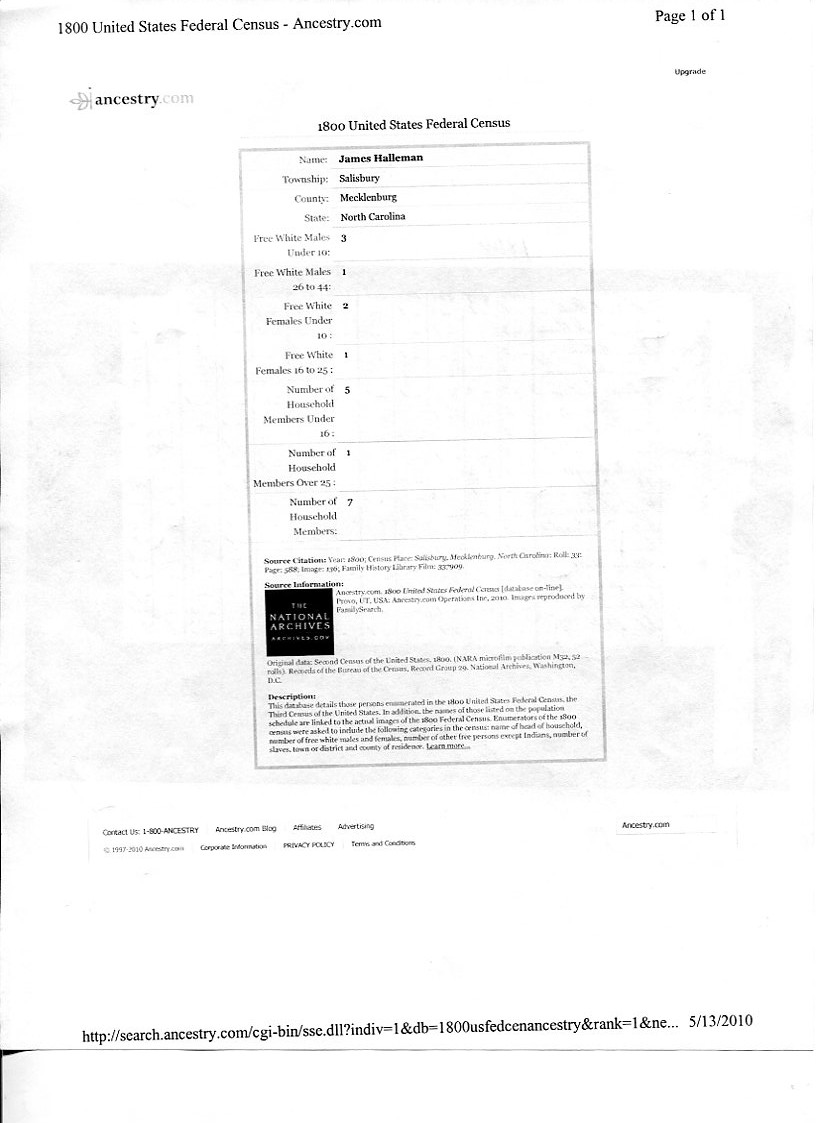 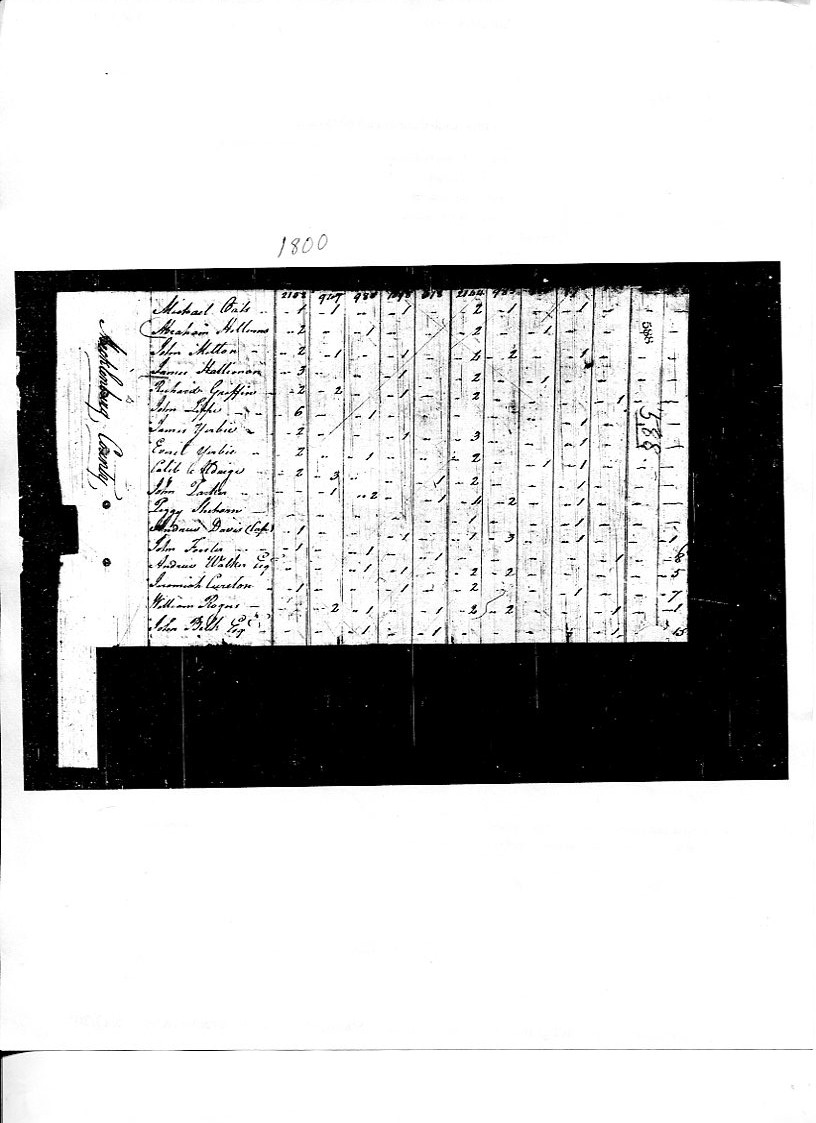 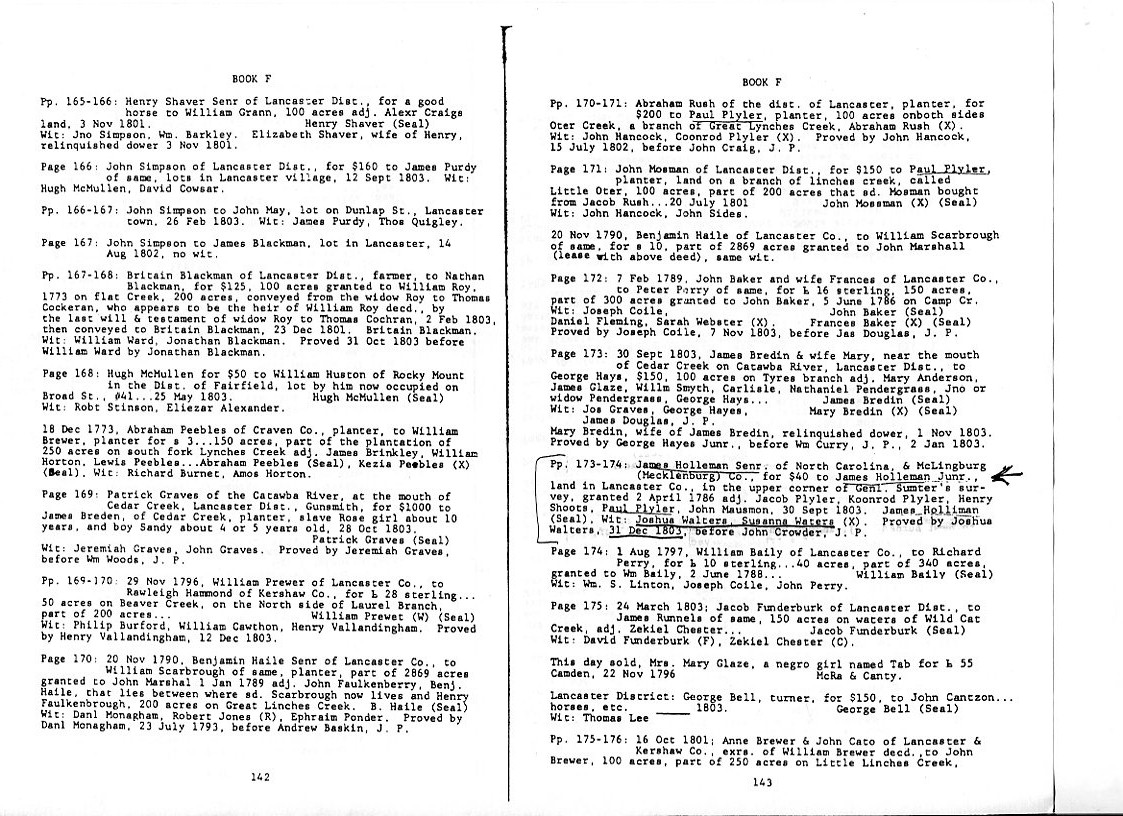 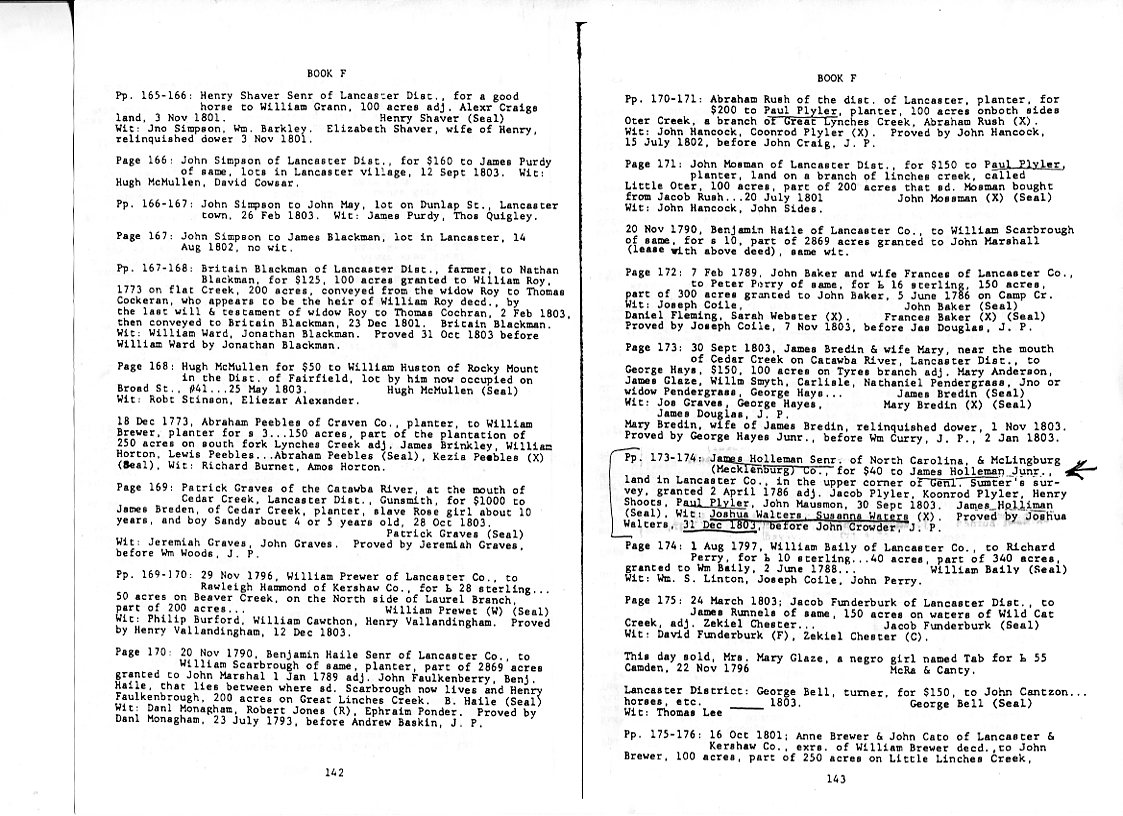 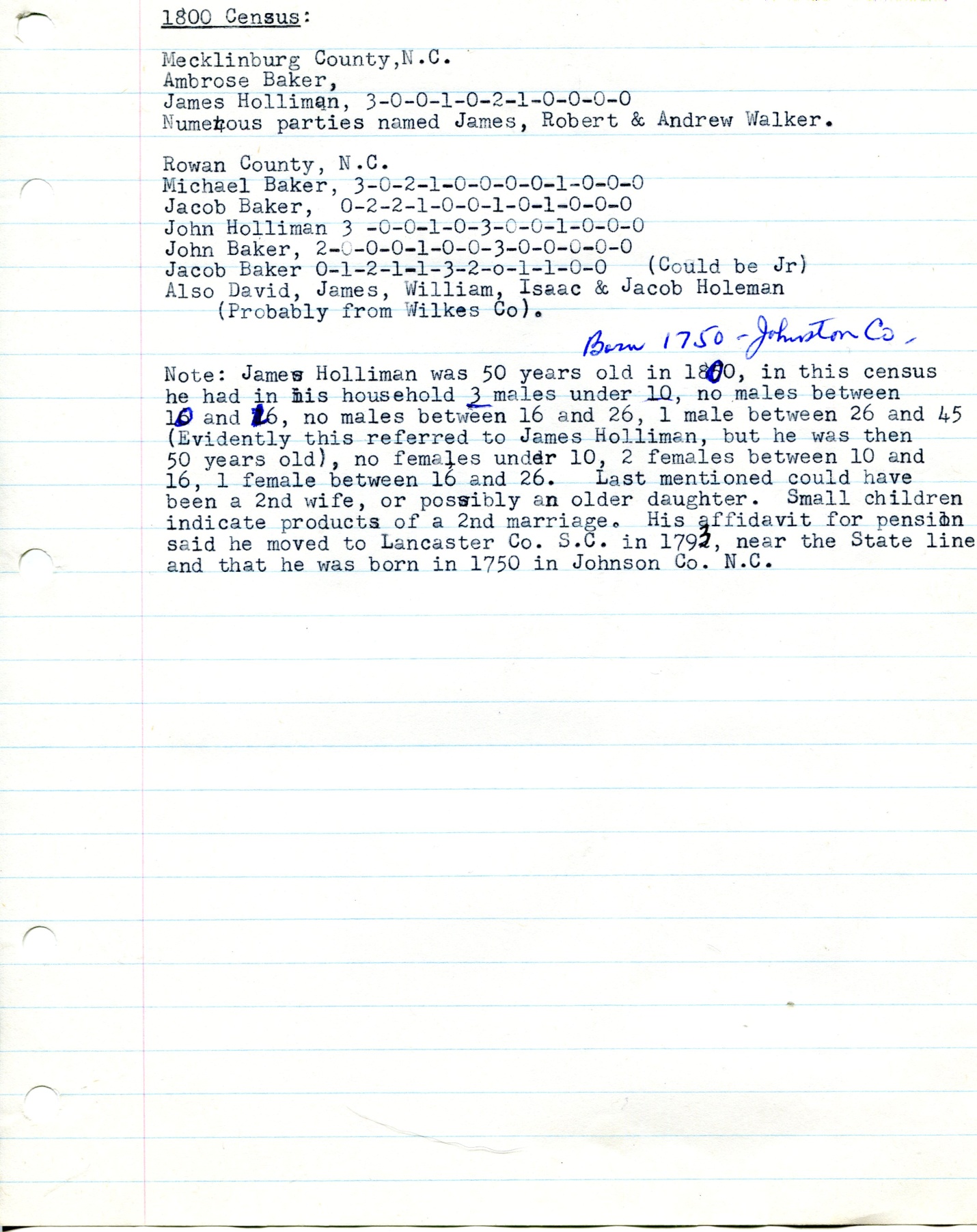 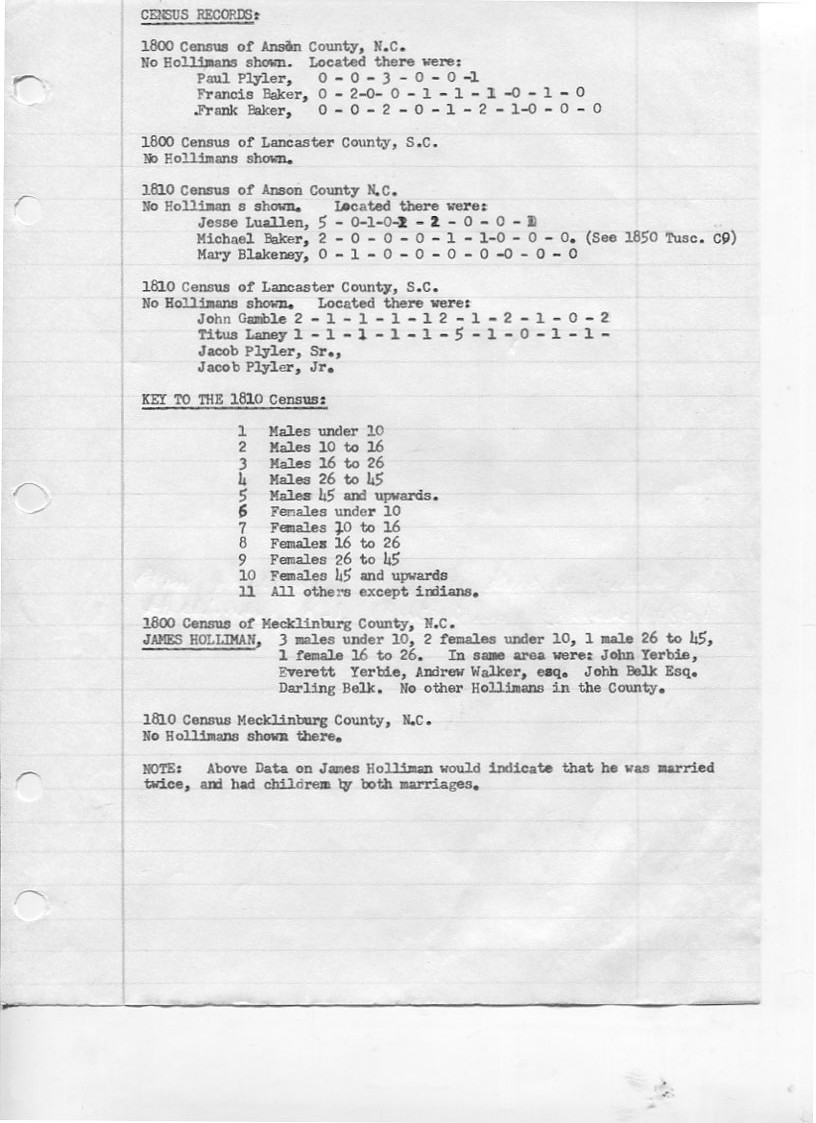 